	-  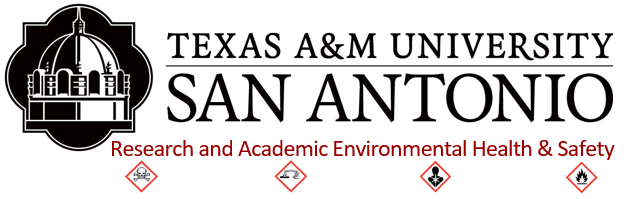 TEMPLATE   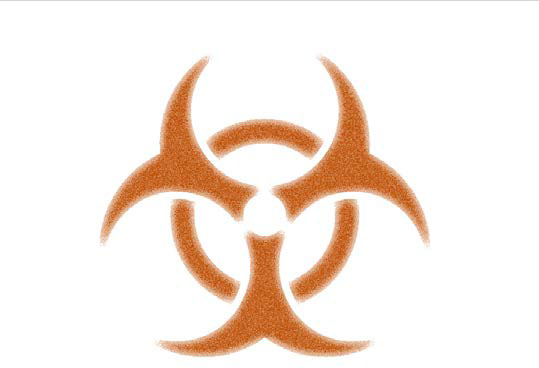 Emergency InformationEmergency ContactsUse the non-emergency A&M-SA UPD number, for information and to contact A&M-SA support personnel as neededEmergency Equipment: Emergency Equipment Locations (see floor plan drawings for locations of safety equipment Appendix D.)**(Example contents of spill kit: Disposable lab coat/ gloves/ shoe covers/ disposable face shield;          absorbent paper towels; dustpan; tongs/ forceps; autoclave bags; disinfectant; copy of spill         procedure; warning sign for spill to post; N-95 respirator if appropriate)Posting Of Emergency Contacts and Hazards	We have posted an Emergency Contacts sign on the access doors to all areas where potentially 	infectious material is used or stored (including refrigerators, freezers or cryogenic storage units). 	Emergency contact sheet(s) is/are accurate and kept current. They include:Names of Principal Investigators, Lab Managers and/or other responsible personnel; a MINIMUM of 2 names for responsible parties is provided.Telephone numbers for these individuals where they can be reached at any time.	We have placed a Biosafety level sign and warning signs for other hazards present in the 	laboratory on the main access doors to the lab.Table of Content	Emergency Information 		 	PI/Designee contact information and Signatures 		LSBP Completion instructions, use and maintenance, Document Review History 		Laboratory Security and Access 	Introduction 	Laboratory Procedures 	Section 1	BSL2	Section 2	Responsibilities	Section 3	Types of Agents used or Stored in Lab / Risk Assessment 	Section 4	Occupational Health Program Requirements 	Section 5	Procedures for BSL 2 Laboratories 				Section 6	Aerosol Generating ProceduresSection 7	Transporting Biological MaterialsSection 8	Training	Section 9	Integrated Pest Management Program	Section 10	Biological Waste Management	Section 11	Use of Autoclaves	Section 12	Routine Decontamination 	Section 13 	Emergency Response Procedures	Appendices	Appendix 1	Laboratory Biosafety Levels 1 & 2 Criteria (BMBL 6th ed.)			Appendix 2	Approved IBC Registration Document and Approved Amendments 			Appendix 3	Pathogen Safety Sheet(s) / Biological agent Reference Sheet(s) 			Appendix 4	Laboratory Specific Standard Operating Procedures (SOPs)			Appendix 5	Laboratory Sketch / Layout 			Appendix 6	Biosafety Training Documents 			Appendix 7	Laboratory Inspection Report(s) (Last 3 yrs) 			Appendix 8	Emergency Response Procedures 			Appendix 9	Forms			Appendix 10	Additional Information	Principal Investigator(s) (PI) / Manager          Principal Investigator*     Collaborators*           To add Collaborator’s information:  Click on a row, then click the blue plus sign on the right.Lab Manager* 	* This information will be provide to the UPD for use in emergencies involving your labs.Signature(s) - Principal Investigators and DesigneesA designee can be assigned the task of completing the LSBP by the PI of the research program. Designees must be persons of competence, proficiency and responsibility in the PI’s research program (post‐doctoral student or fellow, doctoral student, lab technician, research associate, etc.). If a designee completes this template, the PI must review it for correctness prior to providing a signature. Designee signatures are also required on the completed document.Laboratory Specific Biosafety Plan (LSBP)This document, when completed will satisfy the requirement for a “safety manual specific to the facility” found in the Biosafety in Microbiological and Biomedical Laboratories (BMBL) 6th edition (pages 33, 37).  [A4 1+2]The document is a living, working document that is an important resource for staff and students engaged in the activities using biological and/or recombinant DNA or synthetic genomic materials.  Its primary focus is to provide pertinent information to help execute the operations of the lab in a safe and professional manner.Maintenance of a printed copy of this completed document in the lab is required for reference, training and emergency response.  The completed document is also essential for IBC review of your protocol for approval/renewals, and for biosafety inspections by RAEHS.Using and Maintaining the LSBP Required for lab-specific training:  All laboratory personnel must read this copy of your laboratory’s completed LSBP before actively working with biohazardous materials in the laboratory.  All laboratory personnel must verify that they have read this document by signing the Worksite Specific Safety Training Checklist for Laboratories document.	Update the LSBP when anything changes such as personnel, agents, procedures, equipment, work locations, etc.  Document all updates below in the Plan Review / Revision Status table.The LSBP must be reviewed annually by PI or designee.  Document your annual reviews in the Plan Review / Revision Status table below.Plan Review / Revision History           To add another row: Click on a row, then click the blue plus sign on the right.SECURITY OF LABORATORIES AND BIOLOGICAL MATERIAL (Choose all that apply)If biohazardous material is stored in freezers, refrigerators, Dewars, etc. that are located in areas accessible to individuals not on this protocol (such as core labs or prep labs), those storage units will be 1) kept locked except when lab personnel are removing or adding material, or 2) maintained in those locations using the following security measures:   Service Providers Lab Access and Safety (Servicing of Lab Equipment)As PI of this laboratory, I (or my designee) will:  		   	Arrange for a lab escort when service providers (e.g., facilities workers, equipment repair technicians, movers, etc.) need to enter the lab and access their work areas in the lab.  Laboratory equipment that will be serviced is to be decontaminated prior to service personnel working on the units.  Lab hazard information can be verbally communicated to service providers at this time.   	LAB EQUIPMENT will be DECONTAMINATED and moved out of the laboratory space for 	service/repair.  A document will be attached to the equipment stating the type of hazardous 		materials was used in/with the equipment; how it was decontaminated; by whom; date of 	decontamination; approval by BSO. 1. 	Purpose This Lab Biosafety Plan is intended to be specific to the activities performed in the  laboratory.     	This plan shall include specific policies and procedures established by the Principle Investigator(s) for all laboratory personnel.  It is also intended to enhance the University’s overall Emergency Plan by providing specific information to lab personnel on what should be done in various emergencies.  2.	IBC Protocol Information / Biosafety Level This lab operates at    Biosafety Level 2   	(Involves agents that pose moderate hazards to personnel 							and the environment.)3.	Work LocationsIn the table below, list the building and room number associated with your work using biological agents, and list the primary category for each location. List the names of all PI’s using the laboratory spaces.	To add another row: Click on a row, then click the blue plus sign on the right.	For teaching labs, please provide the information below:	To add another course: Click on a row, then click the blue plus sign on the right.4.	IBC Protocol(s) In the table below, provide information for the approved IBC Protocol(s) covering the work in this laboratory:	To add another IBC Protocol: Click on a row, then click the blue plus sign on the right. Section 1	Biosafety Level 2BSL-2 is suitable for work involving agents that pose moderate hazards to personnel and the environment. It differs from BSL-1 in that: Laboratory personnel have specific training in handling pathogenic agents and are supervised by scientists competent in handling infectious agents and associated procedures; Access to the laboratory is restricted when work is being conducted; and All procedures in which infectious aerosols or splashes may be created are conducted in BSCs or other physical containment equipment.Personnel wear laboratory coats and gloves when working with BSL2 agents.			Please see Appendix 1 for Laboratory Biosafety Levels 1 & 2 Criteria (BMBL 6th ed.). Section 2	Responsibilities 2.1	Principal Investigator/Laboratory Supervisor/InstructorWill assure that all research and support personnel obtain required training on the potential hazards associated with the work involved, the necessary precautions to prevent exposures, the exposure control/medical surveillance plan, and the incident reporting procedures.Will assure that all research personnel are proficient in standard (BSL1) and special microbiological practices before working with BSL2 agents.Will assure that documentation of training is maintained in the laboratory (Appendix 6 of this document) and available for inspection.Will assure that biosafety procedures are incorporated into standard operating procedures for the laboratory and that the laboratory maintains written policies and procedures for handling of other potentially infectious materials (OPIM) or biohazardous agents.Will assure that personal protective equipment (in correct type and sizes) and necessary safety equipment is provided and used.Will assure that all laboratory personnel and support personnel are compliant with the relevant regulations, guidelines, and policies.Will submit an Adverse Event report form to the IBC (within 24 hrs of event) concerning incidents as outlined in the A&M-SA IBC Procedures Manual.Will review and update the Laboratory Specific Biosafety Plan at least annually and more frequently if procedures and practices change.List additional PI/Laboratory Supervisor/Instructors Responsibilities applicable to this laboratory:2.2	Research PersonnelWill participate in and complete all required training.Will follow biosafety procedures and practices outlined in this manual and the A&M-SA Biosafety Manual.Will report incidents of exposure or accidents as outlined in the A&M-SA IBC Biosafety Procedures Manual to the Principal Investigator/Laboratory Supervisor/Instructor.Will comply with all aspects of the exposure control/medical surveillance plan for the agents covered by this biosafety laboratory manual.Will review this Laboratory Specific Biosafety Plan at least annually and more frequently if procedures and practices change.List any additional research personnel responsibilities in this laboratory:Section 3	Types of Agents Used or Stored and Risk Assessments 3.1	Please identify all types of biological material used or stored in the labs covered by this plan.  	Remember to mark Not Applicable material types that are not in use.	3.1.1	Infectious material			3.1.2	Biological Toxins			3.1.3	Human Bloodborne Pathogens (BBP) and/or Other Potentially Infectious Materials 				(OPIM)        If yes then All personnelMust complete Bloodborne Pathogen training prior to working in the lab and then annually after that. Documentation of training completion must be maintained in this plan.    Will be provided information about the Hepatitis B vaccine to include: efficacy of the vaccine, its safety, method of administration, benefit of administration, benefits associated with vaccination.  Personnel are encouraged to obtain the vaccine if they have not previously completed the three (3) shot series.In the event of an overt exposure to blood or OPIM, the Lab Supervisor/PI/Instructor must report to the BSO and complete an Adverse Event Form. The employee will report to their personal physician or an emergency department for post exposure evaluation and follow-up. Must familiarize themselves with the A&M-SA Exposure Control Plan requirements concerning exposure incidents response(section VII).3.1.4	Nonhuman Primate Materials 	3.1.5	Recombinant or Synthetic Nucleic Acid Molecules Materials	 	3.1.6	Viral Vectors 	3.2	Risk Assessment	Risk Assessment forms for the agents identified above (sections 3.1.1-3.1.6) are located in the Application for IBC Permit (Appendix 2 of this document).   Section 4  	Occupational Health Program Requirements	4.1	GeneralAll personnel are to be instructed that their health status may have an impact on their susceptibility to infection, and if required, their ability to receive immunizations or prophylactic interventions. Therefore, all laboratory personnel, and particularly women of childbearing age, will be provided with information regarding immune competence and conditions that may predispose them to infection.  Personnel that have conditions that would render them more susceptible to infection, or who are pregnant, will be encouraged to self-identify to these issues to the PI/Laboratory Supervisor/Instructor and their personal physician such that appropriate counseling and guidance can be provided.  For more information see the Guidelines: RAEHS Guide0004 Immunocompromised Personnel in Research Laboratories.List additional information concerning materials used in this lab and the potential health effects on research personnel.4.4	Agent Specific Medical RisksFor all BSL-2 pathogens used in the laboratory and covered by this plan, list the signs and symptoms of illness from these pathogens, the usual sequelae of the disease, the natural, as well as, laboratory routes of transmission, and indicate the actions that employees should take if personnel display these signs and symptoms.If risk assessment by IBC determines it is necessary, a medical surveillance plan may need to be developed in coordination with the IBC and the Biosafety Officer.If an exposure incident occurs, the same procedure for reporting and follow-up is to be followed. In addition, the principal investigator must complete an IBC incident report form and submit it to the IBC. The report must be submitted within one week of the incident.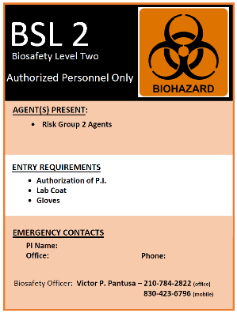 Section 5  	Procedures for BSL-2	[A.5]5.1	General Signage for BSL-2 materials or agents   5.1.1	A Laboratory Door Sign is posted at the laboratory entrance. 5.1.2	Posted information includes: The laboratory’s biosafety levelSupervisors name and contact phone number(s)PPE requirementsGeneral occupational health requirementsAgent information5.2	Entry and Exit Procedures	5.2.1	Access to this laboratory is restricted to those personnel approved by the principal 	investigator when work with BSL-2 agents is in progress.    [A.1]5.2.2	Does entry into this laboratory require vaccination against specific infectious agent(s)If Yes, then list the agent(s) that requires vaccination:  	To add another row: Click on a row, then click the blue plus sign on the right.	5.2.3	List additional entry requirements:5.3	PPE Required for this LabFOR ALL LABS, LEGS MUST BE PROTECTED BY LONG PANTS OR EQUIVALENT CLOTHING, AND FEET MUST BE PROTECTED BY CLOSE‐TOED SHOES; NO SHORTS, NO SANDALS.List the PPE that is required to perform procedures with agents and samples in this laboratory. If applicable, list all types of each PPE category, i.e., list both nitrile gloves and latex gloves (or cloth lab coats and disposable gowns) if both types are stocked and used for various tasks.5.3.1	Appropriate PPE must be worn when handling BSL-2 agents.Gloves must be worn when handling or working with BSL-2 agents.  Gloves must be changed when contaminated, integrity has been compromised, or when otherwise necessary. Two pair of gloves may be required for some procedures.Lab coatEye Protection and Face protection (goggles, mask, face shield, or other splatter guard) must be worn if procedure may produce aerosols (splashes or sprays).Please list additional or special PPE required when working in this lab:5.3.2	No PPE beyond Work Area  	PPE will NOT be worn outside of the laboratory or work area.5.3.3	Cleaning / Decontaminating Reusable PPE  	List re‐useable PPE (face shields, eye protection, respirators, etc.) used in the lab, 	and the cleaning and decontamination method required after use.		To add another row: Click on a row, then click the blue plus sign on the right.5.3.4	Upon completion of work with BSL-2 agents, the following procedures must be done.	Remove and discard gloves in biohazard waste. Disposable gloves may not be washed or reused.	[A.8]Wash hands.Remove Laboratory coat, gown, smock, or uniform before leaving laboratory.  For disposable protective clothing, place in biohazardous waste. For reusable protective clothing, hang in designated area in laboratory for reuse, or place in designated area for laundering by the institution. Protective clothing is not be taken home.Eye and face protection must be disposed of with contaminated waste or decontaminated after use. Wash hands before exiting.	[A.9]5.4	Good Laboratory Practices must be followed at all times.5.4.1	Eating, drinking, chewing gum, smoking, handling contact lenses, or applying cosmetics is 	prohibited in this laboratory.     [A.10]5.4.2	All food for human consumption must be stored outside the laboratory area in 	cabinets or 	refrigerators designated for this purpose.    [A.10]5.4.3	Mouth pipetting is prohibited. Mechanical pipetting devices must be used.    [A.11]5.4.4	Personal items such as coats, boots, bags and books should not be stored in the laboratory in an area where they could get contaminated if a spill or accident occurs.5.4.5	All procedures will be conducted such that the creation of splashes and aerosols are minimized.   [A.13]	5.4.6	Long hair is restricted so that it cannot contact hands, specimens, containers and or 				equipment.   [A.6]5.4.7	No animals or plants may enter this laboratory unless used specifically for the research being 	performed and approved by the IACUC. If animals are used in the context of an IBC protocol, 	use in the laboratory must be approved by the IBC.   [A.17]5.5	Housekeeping Performed in Work Location PIs must coordinate with Housekeeping supervisors to determine which services are to be provided by housekeepers, and the frequency of service.   PIs must determine the nature and frequency of other cleaning tasks to be accomplished by lab personnel.  Please document these housekeeping details below.  * Cleaning of the laboratory floor(s) MUST be coordinated and scheduled in advance with the housekeeping supervisor.  It is the laboratories responsibility to remove all items (ie., waste containers, equipment, etc.) from the floor prior to the cleaning date.5.6 	Biosafety Cabinet in Laboratory5.6.1	Complete the table below for the BSC(s) to be used for the work covered by this laboratory plan:			To add another row: Click on a row, then click the blue plus sign on the right.5.6.2	Biosafety cabinet is operated (Fan is running):   continuously       As NeededIf "As needed" is checked, please indicate the minimum time cabinet blower is on Prior to beginning work:  After work in completed: 	5.6.3		Procedures for Working in a biosafety cabinetOther activities (e.g., rapid movement behind the BSC operator, open/closing room doors, etc.) in the room are minimized when operations are being conducted in the biosafety cabinet to avoid disrupting the cabinet air barrier.PPE as outlined in Section 5.3 will be worn when working in the biosafety cabinet.Before beginning work, stool height will be adjusted such that personnel’s face is above the front opening. The sash should be set at the recommended height in order for proper cabinet operation and user protection. The cabinet user should adjust their shoulder height to be level with the lower edge of the sash.Closure of the drain valve under the work surface will be done prior to beginning work so that all contaminated materials are contained within the cabinet should a large spill occur.Wipe down the interior of the cabinet with an appropriate surface disinfectant (e.g., 10% commercial bleach solution, 70% alcohol, or similar non-corrosive antimicrobial agent)Materials needed for work in the biosafety cabinet will be placed in the cabinet prior to beginning work to avoid disruption of airflow. Materials will be placed as far back in the cabinet as is practical but still in comfortable reach.All operations within the cabinet will be performed on the work surface at least four (4) inches from the inside edge of the front grille.If plastic-backed absorbent toweling is placed on work surface it will be placed such that it does not cover front or rear grille openings.The front grille will not be blocked with research notes, discarded plastic wrappers, pipetting devices, etc.The number of arm-movement disruptions across the air barrier of the cabinet will be minimized.	Horizontal pipette discard trays containing an autoclave bag, or an appropriate chemical disinfectant will be used within the cabinet. Upright pipette collection containers placed on the floor outside the cabinet, or autoclavable biohazard collection bags taped to the outside of the cabinet are not to be used. The frequent inward/outward movement needed to place objects in these containers is disruptive to the integrity of the cabinet air barrier and can compromise both personnel and product protection.	Active work should flow from the clean to contaminated area across the work surface.   Bulky items such as biohazard bags, discard pipette trays and suction collection flasks must be placed to one side of the interior of the cabinet. 	Use of glass Pasteur pipettes is discouraged. Glass pipettes should be replaced with safer alternatives (i.e., plastic). Gloves and disposable PPE will be removed and disposed of as biohazard waste and hands will be washed.	Upon completion of work, the interior surfaces of the cabinet will be wiped down a disinfectant (check relevant boxes and list details as asked):  	10% final concentration of household bleach followed by 70% ethanol to 		remove bleach residue.  	Other – List agent, concentration and contact time:5.6.4	Will an UV light be used in BSC?      No	  Yes5.6.5	Will any aspirator suction flasks be used?  	  No        YesIf Yes, then two flasks are to be connected in series, and they will be pre-filled with appropriate disinfectant such that the final concentration is sufficient to kill the microorganisms. A filter (either 0.3 µM or HEPA) will be placed in-line along with a second flask to prevent overflow into building vacuum system.List disinfectant and final concentration (check the relevant boxes and add detail if "other" is selected) Contact time must be at least 30 minutes:  Not Applicable  10% final concentration of household bleach   Other – List agent and concentration: 5.7 	Handling of Sharps		Will sharps be used?	  No	     Yes5.7.1	Precautions are always taken with sharp items (ie.,  such as needles, scalpels, 	contaminated glass pipettes, and broken contaminated glassware).  [A.12]  These include:(1)	Whenever possible, use of sharps with potentially hazardous material will be avoided. 	Plasticware will be substituted for glassware whenever possible.	[A.12a]  	(2)	Uncapping of needles is performed in such a manner to reduce the potential for recoil 	causing an accidental needle stick.	[A.12 b i]  			(2)	The handling of sharps will be minimized. Needles will not be bent, sheared, broken, 	recapped, removed from disposable syringes, or otherwise manipulated by hand 	before disposal.    [A.12 b ii]  (3)	Used disposable needles and syringes will be carefully placed in a puncture- resistant 	containers used for sharps disposal. The sharps container is located a close to the 	point of use as possible.   [A.12 b iv]     (4)	Broken glassware will not be handled directly. It will be removed using a brush and 	dustpan, tongs, or forceps and properly disposed of glassware waste.       [A.14]  5.7.2	Disposal of biohazardous sharps. 	When sharps containers are ¾ full, contact RAEHS for pickup (safety@tamusa.edu , 	210-784-2822) for disposal.5.7.3	Non-disposable sharps 	   No	  YesIf Yes, once non-disposable sharps are contaminated with infectious material,   	They are placed in a hard-walled container for transport to a processing area for 	decontamination or  	They are decontaminated in the manner described below:List the types of non-disposable sharps used:	To add another row: Click on a row, then click the blue plus sign on the right.Section 6	Aerosol Generating Procedures Many procedures generate biological aerosols which may be released and lead to contamination of the laboratory and/or disease transmission.  Complete the table below by checking the applicable boxes for equipment that will be used in the lab and completing the control measures that will be used.       	To add another row: Click on a row, then click the blue plus sign on the right.Section 7	Transporting Biological Materials 	7.1	Will biological materials be transported between: (“X” all that apply)	 	Between research and teaching laboratories and laboratory support operations on 			 	campus.		  To and from research collaborators labs off campus.		  From field collection sites back to A&M-SA campus.		  No biological materials will be transported.  		8.1.2	If yes, is the materials transported in secondary containment?      No   Yes		8.1.3	If yes above, review RAEHS SOP0010 Transportation of Biological Materials.		  All transportation of biological / biohazardous materials will be done in 					compliance with RAEHS SOP0010 Transportation of Biological Materials.	 	A copy of the SOP is included in Appendix 04 of this Plan.7.2 	Shipping Hazardous Materials from A&M-SA using a Commercial Carrier		7.2.1	Will hazardous materials be shipped from A&M-SA using a commercial carrier?    			 No   Yes7.2.1	The federal and international regulations governing the shipping and transportation of hazardous materials (dangerous goods) using a commercial carrier (e.g., Federal Express, Word Courier, etc.) are very complex and the regulatory fines for improper shipping and transportation can be very high.  All personnel involved in the shipping process must have formal, specialized hazardous material shipper training to ensure the packaging, labeling, and shipping documentation all meet strict regulatory requirements.	General types of regulated hazardous materials commonly shipped from A&M-SA include:Hazardous Chemicals,Biological / Biohazard Materials,Dry Ice7.2.2	All appropriate local, state and federal (U.S. Department of Transportation) regulations must be followed. For air or international shipments, International Air Transportation Association (IATA) rules must be followed.	I agree that prior to offering hazardous materials to a commercial carrier RAEHS will be contacted for training requirements and guidance.Section 8	Training	  	The PI/ designee will:Ensure that new lab personnel complete all required RAEHS training before beginning work in the laboratory.Ensure that existing lab personnel complete required REFRESHERs for training to remain compliant with federal, state and university regulations.Provide new lab personnel with the following training.  (All training must be documented and retained in Appendix 6 of this plan):Safety orientation (e.g., evacuation routes, safety equipment in lab, spill and reporting procedures, etc.)Training on lab‐specific practices, equipment, agents, hazards, hazardous waste management, etc. before they begin to work independently in the lab.Provide existing lab personnel with:Lab safety and biosafety updates/refreshers as needed.Specific training on new procedures and equipment.Remedial training, higher level training, and proficiency evaluations as needed.Ensure that other personnel with whom you share lab space, facilities or equipment, OR personnel working in/around the lab (e.g., data entry) but not with biohazards, will receive:Documented awareness training for 1) biohazards present in the lab, 2) basic exposure avoidance and response, signs of disease, reporting procedures.	  	The PI/designee agree to:provide (or see to the provision of) all training, as needed, in a timely way to the constituent groups noted here.  to document the receipt of all formal training provided to personnel. (See Appendix 6 for training forms and templates.) to maintain these records electronically or in printed form for all current personnel, and for 3 years after personnel leave the lab setting.Section 9	Integrated Pest Management Program for the LaboratoryInsect and rodent pests present a contamination risk and containment breech in laboratory areas, therefore an integrated pest management program is an important part of managing a research facility.The most common approach to pest control is the application of pesticides as a preventive or remedial measure. This can be effective as a corrective action, but pesticide use has limited long‐ term effects when used alone. In addition, pesticides can contaminate the research environment via volatilization.To minimize the presence of pests and the use of pesticides in the lab, a comprehensive effort is required that integrates housekeeping, maintenance and pest control, and is the responsibility of the PI and laboratory personnel to manage this integration, as each situation necessitates.  	The PI or designee has implemented, and ensures the maintenance of an integrated pest management program that prevents pest problems in the following ways:Food and drink, and food/drink storage are not allowed in any BSL‐1 or BSL‐2 space.Lab floors are routinely cleaned and mopped.If lab staff place insect bait traps in the lab, traps are regularly monitored and replaced.Lab workers maintain a daily visual awareness for the presence of vermin and insects.Lab workers report any signs of insects/ pests to the PI or lab manager, who then contacts Facilities to arrange pest control/removal by appropriate means; lab workers document any service provided.Section 10 	Biological Waste Management	10.1	Will biological waste be collected and managed in this laboratory?      No   Yes		If yes, review RAEHS SOP0001 Biological Waste Management and Disposal Plan.	10.2	Using the definitions and examples from RAEHS SOP0001 Biological Waste Management and 			Disposal Plan, identify all waste streams that will be generated in the lab (“X” all that apply);	  Liquid waste			  Pasteur Pipets and Broken Glass waste		  Solid waste			  Serological Pipettes and pipette tips waste 		  Metal Sharps waste		  Animal Tissue waste				  Mixed Waste*				  Other:  	10.3	   This laboratory will follow the practices of biological waste container selection, collection, 				handling, decontamination and disposal as detailed in RAEHS SOP 0001 Biological Waste 				Management and Disposal Plan	  	A copy of the SOP is included in Appendix 04 of this PlanSection 11	Use of AutoclavesIt is the responsibility of the supervisor to ensure that all authorized individuals are properly trained on the use of the autoclave(s) used by laboratory personnel.Will Autoclaves be used by laboratory personnel?  	  No	            Yes    If Yes, list the location with the point of contact responsible to maintain the autoclave in the table below:Training on the use of autoclaves will consist of the following (a. through h.).  Maintain training records in the laboratory and make them available for review by RAEHS and IBC upon request.Appropriate PPE requirements such as the use of heat resistant gloves, lab coats, and safety eye and face protection.A discussion of the types of items that can and cannot be autoclaved.Proper packaging of biohazardous wastes for autoclaving.Methods for loading materials into an autoclave and unloading procedures.The use of biological indicators for quality control.Autoclave operational procedures including emergency shutdown precautions.How to dispose of autoclaved waste.Record keepingMaintenance and Testing of AutoclavesDepartment or person responsible for autoclave must properly maintain and service the machine.Department or person responsible for autoclave must occasionally quality tested to ensure proper sterilization procedures are met and decontamination of biohazardous waste is complete. Transporting Biohazardous Waste to Autoclave Facilities  	Waste must be securely closed and sprayed thoroughly with 70% ethanol.  	Waste must be placed within a secondary container (e.g., Nalgene or stainless steel pan, plastic 	lidded tub, etc.) which is dedicated for this function and labeled with a Biohazard label.  	Waste must be transported Place in secondary containers on a cart to autoclave facilitiesSection 12	Decontamination and Spill Clean Up	12.1	Decontamination of Work Surfaces 		Work surfaces will be decontaminated after completion of work and immediately 				cleaned afterAny spill or splash of potentially infectious material. Check the box indicating the method that will be used for routine decontamination of work surfaces (complete description as applies):   	10% final concentration of household bleach made daily followed by 70% 			ethanol to remove bleach residue.  	Other – List agent and concentration: 2)    Disinfectant for Routine Use:			To add another row: Click on a row, then click the blue plus sign on the right.	All equipment which comes into contact with biohazardous material must be          	decontaminated before repair, maintenance, or removal from the laboratory.Section 13	Emergency Procedures	13.1	Order of Priority in an Emergency:		1)	SAFETY OF EVERYONE IN THE LABORATORY.Notify everyone in the lab an incident has occurred.Safety for persons in the lab must be the first consideration. The circumstances of the incident will determine the response, i.e., assist injured/contaminated personnel prior to cleaning up spill (of course every effort is to be made not to spread potential contamination while assisting personnel).2) 	DANGER OF OUTSIDE CONTAMINATION (Site Control): Do not exit lab wearing contaminated clothing or protective outerwear (gown, gloves).Leave biosafety cabinet on.Place covers on open containers of viable agents and absorbent material on spills.13.2	Medical Emergencies (from A&M-SA Emergency Action Plan) Located in Appendix 9.  Appendix 1	Laboratory Biosafety Levels 1 & 2 Criteria (BMBL 6th ed.)  Appendix 2	Approved IBC Registration Document and Approved Amendments  Appendix 3	Pathogen Safety Sheet(s) / Biological agent Reference Sheet(s)  Appendix 4	Laboratory Specific Standard Operating Procedures (SOPs)  Appendix 5	Laboratory Sketch / Layout		Include a floor plan of each of the laboratory spaces covered by this Plan and identifying 			the following items:  Appendix 6	Biosafety Training Documents  Appendix 7	Laboratory Inspection Report(s) (Last 3 yrs)  Appendix 8	Emergency Response Procedures  Appendix 9	Emergency Response ProceduresTexas A&M University-San Antonio – Emergency Action Plan (rev 09.30.2022)  Appendix 10	Forms  Appendix 11		NamePhone NumberPhone NumberALL EMERGENCIES ON CAMPUS210-784-1911A&M-SA Police Department210-784-1900 (non-emergency)A&M-SA Risk and Safety210-784-2028 (non-emergency)A&M-SA Research & Academic EHS (RAEHS) Victor Pantusa, BSO210-784-2822 (non-emergency)A&M-SA Research & Academic EHS (RAEHS) Victor Pantusa, BSO830-423-6796  (Emergency)Facilities/SSC210-784-2100 (non-emergency)Emergency EquipmentNearest Location in/ to Your Work Area(List Rm # and briefly describe location in room, i.e., “At lab sink,” or “On wall by main lab entry,” etc.)Telephones and phone numbersEyewash StationsEmergency Showers or Drench HosesFire ExtinguishersFire Alarm Pull StationsFirst Aid kitBiological Spill Kit**Location of Assembly Location (after building evacuation)Name:Email:Office Phone:Alternate Phone:Alternate Phone:Name:Email:Office Phone:Alternate Phone:Alternate Phone:Upon providing your signature below when this document is complete, as PRINCIPAL INVESTIGATOR you are verifying:Accuracy, currency, and correctness of the content, to the best of your knowledge.Your agreement with and compliance with the conditions and requirements set forth in the document, item by item, and as denoted by placing a ‘check’ in check boxes provided with items.Your understanding that you will be held accountable if these conditions and requirements are not met.Your review and approval of the content in the document as provided by your designee (if applicable).Principal Investigator(s)Upon providing your signature below when this document is complete, as PRINCIPAL INVESTIGATOR you are verifying:Accuracy, currency, and correctness of the content, to the best of your knowledge.Your agreement with and compliance with the conditions and requirements set forth in the document, item by item, and as denoted by placing a ‘check’ in check boxes provided with items.Your understanding that you will be held accountable if these conditions and requirements are not met.Your review and approval of the content in the document as provided by your designee (if applicable).Principal Investigator(s)Upon providing your signature below when this document is complete, as PRINCIPAL INVESTIGATOR you are verifying:Accuracy, currency, and correctness of the content, to the best of your knowledge.Your agreement with and compliance with the conditions and requirements set forth in the document, item by item, and as denoted by placing a ‘check’ in check boxes provided with items.Your understanding that you will be held accountable if these conditions and requirements are not met.Your review and approval of the content in the document as provided by your designee (if applicable).Principal Investigator(s)Print NameSignatureDateUpon providing your signature below when this document is complete, as DESIGNEE for your Principal Investigator you are verifying:Accuracy, currency and correctness of the content you provided, to the best of your knowledge.Your agreement with and compliance with the conditions and requirements set forth in the document, item by item, and as denoted by placing a ‘check’ in check boxes provided with items.Designee(s)Upon providing your signature below when this document is complete, as DESIGNEE for your Principal Investigator you are verifying:Accuracy, currency and correctness of the content you provided, to the best of your knowledge.Your agreement with and compliance with the conditions and requirements set forth in the document, item by item, and as denoted by placing a ‘check’ in check boxes provided with items.Designee(s)Upon providing your signature below when this document is complete, as DESIGNEE for your Principal Investigator you are verifying:Accuracy, currency and correctness of the content you provided, to the best of your knowledge.Your agreement with and compliance with the conditions and requirements set forth in the document, item by item, and as denoted by placing a ‘check’ in check boxes provided with items.Designee(s)Print NameSignatureDateDATERevision #CommentsByAccess to the laboratory is controlled when work is being conducted.                                       [B.1]This lab will practice the policy of closing access doors to biohazardous work areas when work is being performed with biohazardous materials.Entry doors to the biohazardous area will be locked when no one is in the lab.  If biohazardous material is stored in freezers, refrigerators, Dewars, etc. that are located in areas accessible to individuals not on this protocol (such as core labs or prep labs), those storage units will be 1) kept locked except when lab personnel are removing or adding material, or 2) maintained in those locations using the following security measures:   Visitor Access - Visitors to this lab will be:                                                                                     [A.2]authorized by the PI or designee,escorted by lab personnel, andinformed of necessary lab safety and lab hazards information prior to entering the lab. I.  Introduction BuildingRoomPhoneResearchTeaching*StoragePrep SpaceAnimal HousingAnimal ProceduresAll PI’s Using SpaceIBC Protocol TitleIBC #ExpirationII.  Biosafety ProceduresNot Applicable, will not be usedYes, Infectious material will be used.  (See Appendix 2 - Application for IBC Permit, Part II, Table A)Not Applicable, will not be usedYes, biological toxins will be used.  (See Appendix 2 - Application for IBC Permit, Part II, Table A)Not Applicable, will not be usedYes, BBP and/or OPIM will be used.  (See Appendix 2 - Application for IBC Permit, Part II, Table A)Review RAEHS Guidelines: Universal Precautions for Handling Human Blood, Body Fluids and tissues in Research Laboratories for more information.  Included in Appendix 4.Not Applicable, will not be usedYes, Nonhuman Primate Materials will be used.  (See Appendix 2 - Application for IBC Permit, Part II, Table A)Not Applicable, will not be usedYes, Recombinant or Synthetic Nucleic Acid Molecules will be used.  (See Appendix 2 - Application for IBC Permit, Part II, Table A)Not Applicable, will not be usedYes, Viral Vectors will be used.  (See Appendix 2 - Application for IBC Permit, Part II, Table A)Lab workers will complete enrollment in the Occupational Health Program before beginning bench work in the laboratory, and will update their surveys 1) annually, 2) when risks in the lab change, and 3) when health status of the worker changes.Section M “Medical Risks” describes health risks associated with the use of all agents or biological samples used or stored in this laboratory and the symptoms / disease(s) that may occur.   Section N “Medical Treatment” describes  YesNoAgentRequired VaccinationPPE Required For This LabType of PPE and location in room (e.g., on bench, on shelves, etc.)Location ofStored Supply(if applicable)Disposable gloves(list glove material)Lab Coats (list cloth or disposable)Eye/ Face ProtectionRespirators (if applicable)Reusable PPECleaning and Decontamination MethodCleaning TaskFrequencyPerformed by:Floors cleaned*Cleaning TaskFrequencyPerformed by:Regular trash removedBiohazardous lab waste removed (will be done by Laboratory PersonnelRoutine cleaning of counters, sinks, etc.Routine cleaning of lab equipment (refrigerators, incubators, centrifuges, benchtop equipment, etc.)LocationManufacturerModel / Class /  Serial #CertificationGuideline Attached Included in Appendix 4.RAEHS Guide0001 Guidelines: Biosafety Cabinets. Guideline Attached Included in Appendix 4.RAEHS Guide0002 Guidelines: How to Disinfect Tissue Culture Media in Vacuum Flasks for more information.  Reusable SharpCleaning and Decontamination MethodTaskAerosol Control Measures   Centrifuge   Sonication   Homogenization   Tissue Grinding   Blending or Mixing   Shaker   CryostatMachine brand / Serial NumberLocation(room & building)Person responsible for QA Testing DisinfectantConcentrationContact TimeUsed for    (Biological Agent) Material DisinfectedAppendices